Are Environmental Exposures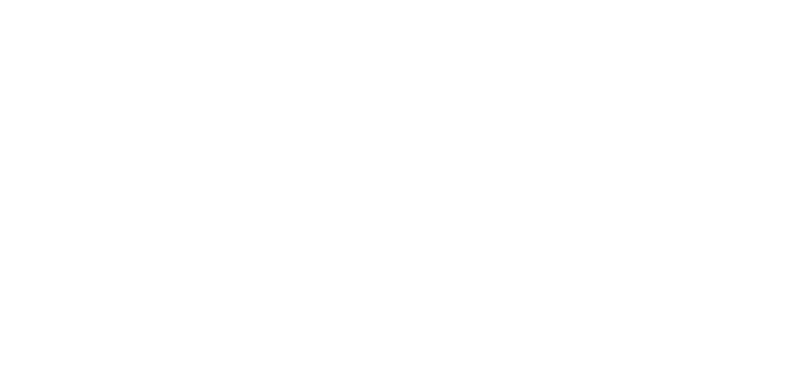 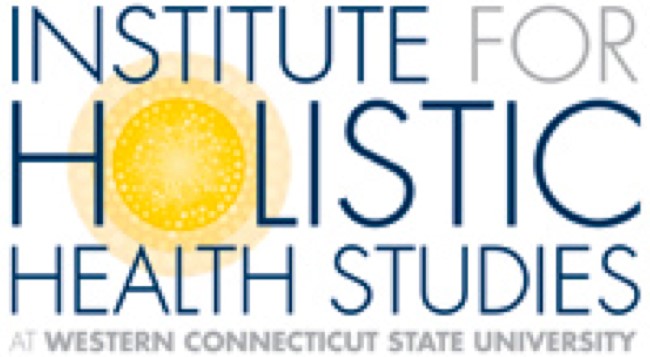 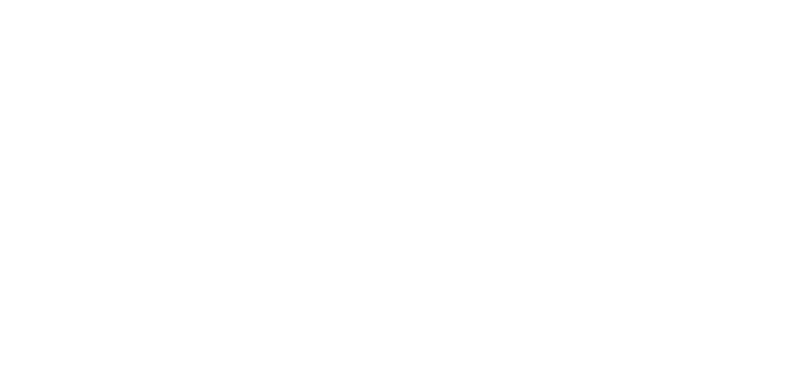 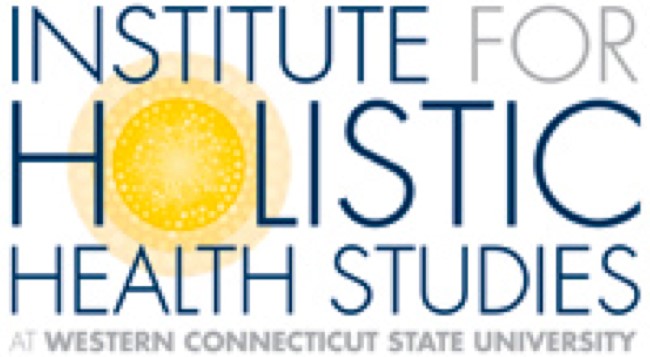 A Danger to Your Health?Presented by Aly Cohen MD FACRWednesday, November 13, 20197:30 pm  Ives Concert HallWhite Hall, WCSU Midtown 181 White StreetDanbury, CT  06810SPONSOR THE INSTITUTE FOR HOLISTIC HEALTH STUDIES At  Western  Connecticut   State  University	   OBJECTIVE When you partner with IHHS, you become part of a community dedicated to raising awareness and understanding that the most successful path to health and healing is a holistic and integrative approach that combines the best of conventional Western medicine with alternative and complementary healing modalities. The IHHS mission is to provide the university and greater Danbury area with an opportunity to engage in and explore holistic and integrative health through regular programming and instruction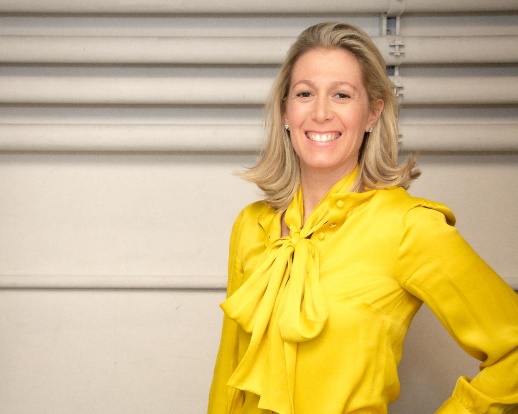 Featured Presenter       Aly Cohen  MD FACRDr. Aly Cohen will discuss evidence-based data on everyday chemicals and EMF exposure and how they contribute to mental health conditions, such as anxiety, depression, and ADHD.  She will discuss dietary approaches to reduce toxicity, clean drinking water, beneficial supplements,indoor air quality, sleep hygiene, stress management, and use safe use of cellular technology. Dr. Cohen will provide practical tips and resources to enable and empower students, faculty, and the public on effective ways to limit environmental exposures in order to reduce mental health risks, better manage current conditions, and improve overall well-being!Dr. Aly Cohen is a rheumatologist, integrative medicine, and environmental health specialist practicing in Princeton, NJ.  Her medical practice, that she founded in 2011, Integrative Rheumatology Associates P.C., focuses on both traditional western medical management of rheumatologic and other ailments, as well as integrative options for total “wellness”, such as biofeedback, acupuncture, cognitive therapy, diet and exercise counseling, environmental toxin counseling, smoking cessation, stress management and sleep evaluations.Dr. Cohen is a regular health contributor to print, radio, and news broadcasts, and lectures nationally on various health topics including integrative medicine, autoimmune disease/inflammation, health effects of everyday chemicals, and cell phone safety. She shares practical vetted health and prevention tips regularly on her award winning, educational platform, The SmartHuman.com  and on her Facebook, Twitter, and Instagram feeds for The Smart Human.Dr. Cohen will have a book signing immediately following the presentationTicket Information:Tickets will ab available at the box office, at the door, and online at www.wcsu.edu/tickets General Admission $20.WCSU employees with ID  $10.WCSU students with valid ID Free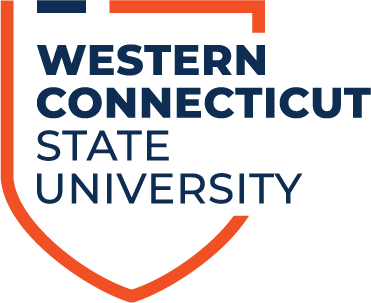 EVENT SPONSORSHIPS PLEASE CHECK BOX TO INDICATE YOUR LEVEL OF SPONSORSHIP BELOW:  $100 SPONSOR  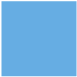 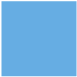 Two complimentary tickets to event Marketplace table at event with product placement distribution opportunity Name in Event Program, on IHHS facebook page and name included in the IHHS annual report $50 SPONSOR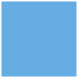 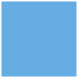 One complimentary ticket to event Name in Event Program, on IHHS facebook page and name included in the IHHS annual reportEVENT SPONSORSHIP FORM Business/Individual Name:  Authorizing Contact: Address: Phone:  Email: Social Media Links/Websites:    Thank you for your support!   Please complete this form by October 15, 2019,  and send  with your check,  payable to Institute for Holistic Health Studies  to  Christel Autuori, Director , IHHS,  Berkshire Hall 119C, WCSU,  181 White Street, Danbury, CT 06810        email:  autuoric@wcsu,edu  Tel.  203.837.8559  